Unit 1:  Activity 3 Case StudiesUnit 1:  Activity 3 Case StudiesIndividual AOliver, 16 year old White British male. No known underlying health conditions.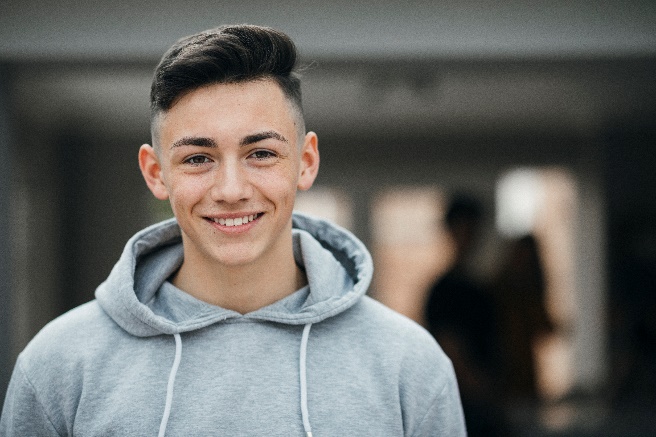 Individual BNaomi, 24 year old Black British female. No known underlying health conditions.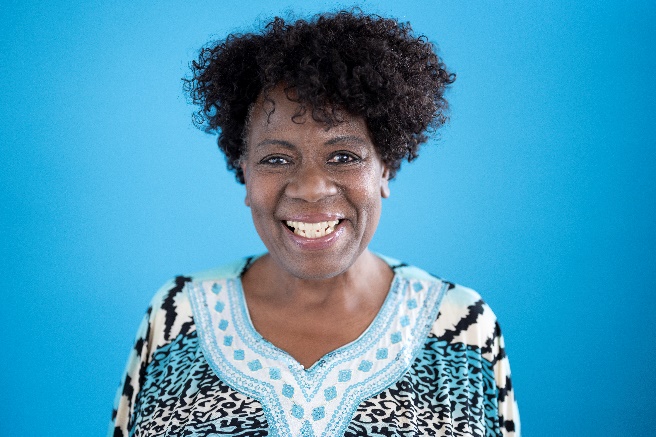 Individual CMaureen, 75 year old White British female. Takes regular pain relief for arthritis.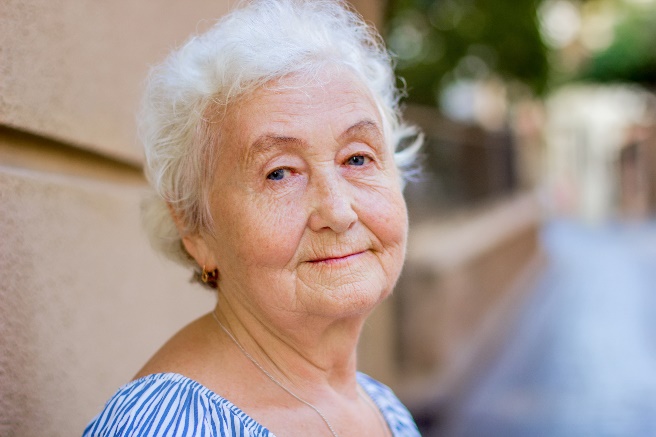 Individual DAran 14 year old Asian British male. Has Type 1 diabetes and uses insulin injections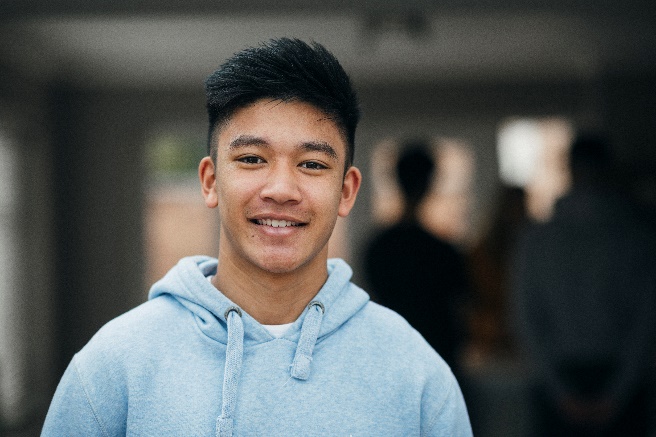 Individual ENoah, 11 year old White British male. Is currently undergoing chemotherapy for leukaemia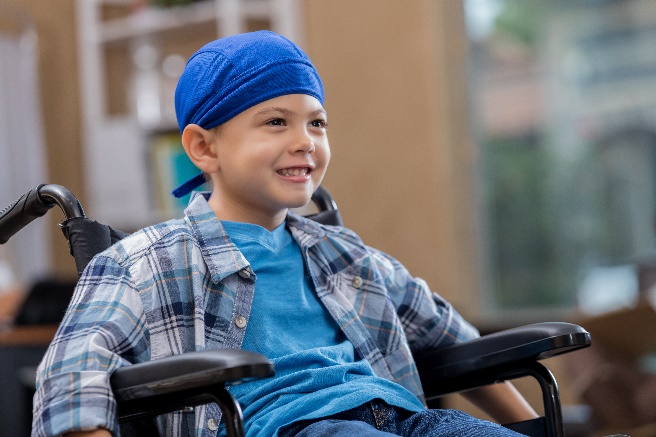 Individual FBrian, 55 year old White British male. Is classed as overweight and has been diagnosed with heart disease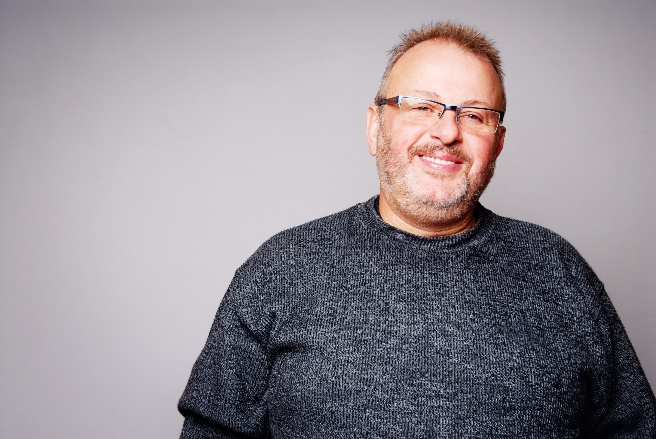 